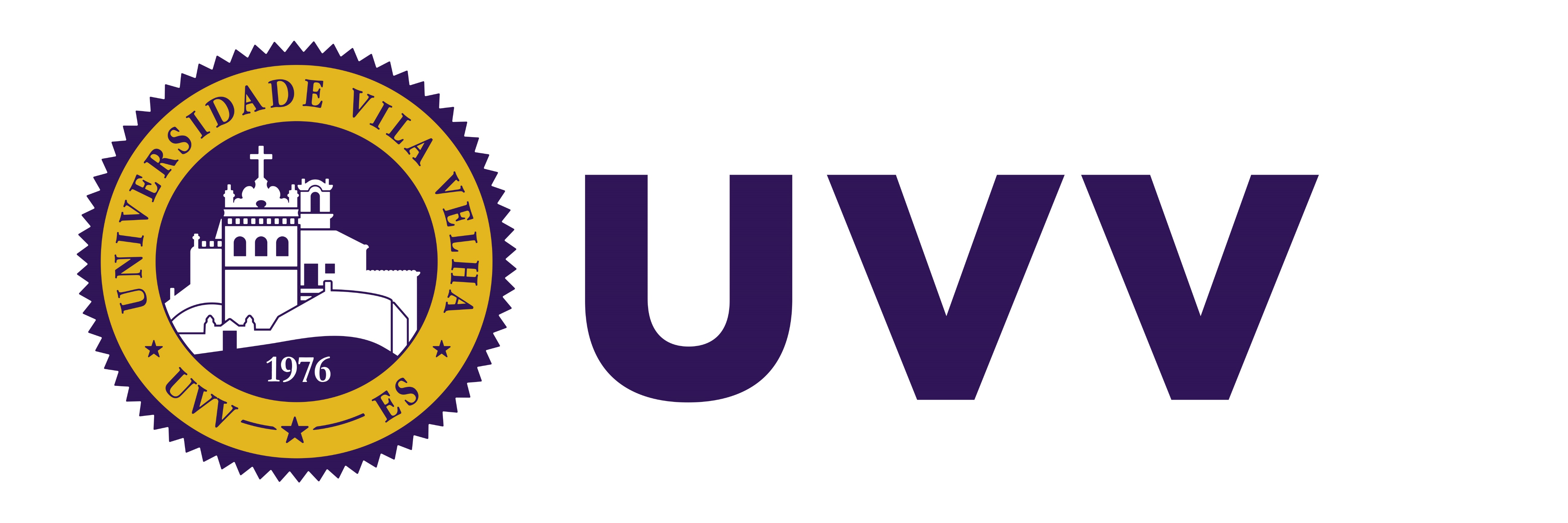 ANEXO II((Apenas para orientação. A Ficha de Inscrição e o Plano de Trabalhado deverão ser preenchidos online no google forms  pelo link: https://forms.gle/QWQ9vjPPhWKjboWb9)FICHA DE INSCRIÇÃO Nome completo do(a) aluno(a)E-mail do(a) aluno(a)CPF do(a) aluno(a)Número da Matrícula do(a) aluno(a)Número de telefone celularRaça/Cor  ( ) Branca  (  ) Preta   (  ) Parda   (  ) Amarela   (  ) Indígena   (  ) não declarada Pessoa com alguma deficiência   (  ) sim   (  ) não Curso da Graduação do(a) aluno(a) (  )  Período da Graduação (  )  Turno  (  )  Matutino    (   ) Vespertino    (  ) NoturnoModalidade da bolsa pretendida (  )  PIBIC    (   ) PIBITVocê é beneficiário de algum dos programas abaixo?  (  ) FIES(  ) PROUNI(  ) NOSSA BOLSA(  ) VALOR VIÁVEL(  ) Não possuo nenhum dos benefícios acima  Área de Conhecimento(  ) Exatas e tecnológicas(  ) Bioagrarias(  ) Humanas(  ) SaúdeLink do currículo lattes do candidato.Você participou do Programa de Iniciação Científica no período de 2020-2021?  ( ) sim  (  ) nãoNome do (a) Professor (a) orientador (a)Titulação do (a) Professor (a) orientador (a)  (  ) Mestre    (  ) DoutorProfessor (a) orientador (a) atuante na pós-graduação stricto sensu   ( ) sim  (  ) nãoE-mail do (a) Professor (a) orientador (a)PLANO DE TRABALHO TÍTULO DO PLANO DE TRABALHO INDIVIDUAL DE INICIAÇÃO CIENTÍFICASUA PESQUISA NECESSITA DA APRECIAÇÃO PELO COMITÊ DE ÉTICA EM PESQUISA?( ) sim          número de protocolo ou parecer: _____________( ) não        RESUMO DO PLANO DE TRABALHO INDIVIDUAL DE INICIAÇÃO CIENTÍFICA(Incluir um resumo estruturado com breve contextualização do tema, objetivos, métodos e resultados esperados - até 3000 caracteres incluindo os espaços)OBJETIVOS E METAS(definir os objetivos gerais e específicos  e as metas - até 2.000 caracteres incluindo espaços)MATERIAIS E MÉTODOS(descrever detalhadamente uma abordagem teórico-metodológica do plano de trabalho e caracterizar a área em estudo, a coleta e a análise dos dados – até 6.000 caracteres incluindo espaços)CRONOGRAMA(Descrever as principais atividades a serem realizadas "por trimestres". Ex.: 1º Trimestre: compra de materiais, coleta de dados no hospital; 2º Trimestre:  realização dos experimentos A, B C e D...3 º Trimestre: analise estatística, 4º Trimestre: relatórios, participação nas oficinas, congressos....- até 2.000 caracteres incluindo espaços)RESULTADOS ESPERADOS (Descrever os principais impactos científicos, tecnológicos, sociais e/ou econômicos do seu plano de trabalho – até 2.000 caracteres incluindo espaços)REFERÊNCIAS(Citar apenas as referências mencionadas no plano de trabalho – até 4.000 caracteres incluindo espaços)